DEMOLITION PERMIT APPLICATION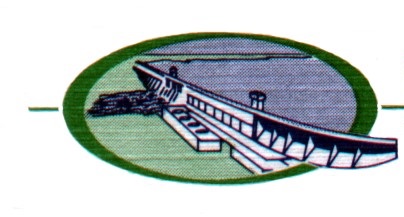 City of Lake OzarkP.O. Box 370Lake Ozark, MO  65049(573) 365-5378I certify that I am familiar with the State and City requirements for the demolition of existing buildings.  I further certify that I will schedule all required inspections and maintain a safe and secure job site for the duration of the project.Signature of Applicant:  ________________________________________________	Date:	____________________________Do not write below this line – OFFICIAL USE ONLYFEE PAID:  $ __________	APPROVED:	  YES	  NO__________________________________________________________________________	___________________________Approval Signature / Title	Issue Date__________________________________________________________________________	___________________________Project Completion Signature	Approved Completion DateTHIS PERMIT MUST BE POSTED ON SITE AND VISIBLE FROM THE STREETSITE/ PROPERTY INFORMATIONSITE/ PROPERTY INFORMATIONSITE/ PROPERTY INFORMATIONSITE/ PROPERTY INFORMATIONApp. Date:Street Address:Street Address:Street Address:Subdivision:Subdivision:Zoning:Lot Number:OWNER(S) INFORMATIONOWNER(S) INFORMATIONOWNER(S) INFORMATIONOWNER(S) INFORMATIONName:Name:Address:Address:City:State:Zip:Phone #:  (      )CONTRACTOR INFORMATIONCONTRACTOR INFORMATIONCONTRACTOR INFORMATIONCONTRACTOR INFORMATIONCompany Name:Company Name:Contact Name:Contact Name:Mailing Address:Mailing Address:Mailing Address:License #:City:State:Zip:Phone #:  (      )Start Date:Start Date:Est. Completion Date:Est. Completion Date:REQUIREMENTS, SPECIAL INSTRUCTIONS AND/OR NOTESIf a DNR permit is required, a copy of the DNR permit shall be submitted with the City application.Existing City utilities shall be disconnected with the supervision and approval of the Public Works Director.  The applicant or contractor shall be responsible for contacting the City at (573) 365-5378 to coordinate any inspections.Demolition permits require a final inspection by the Building Department when the project is complete